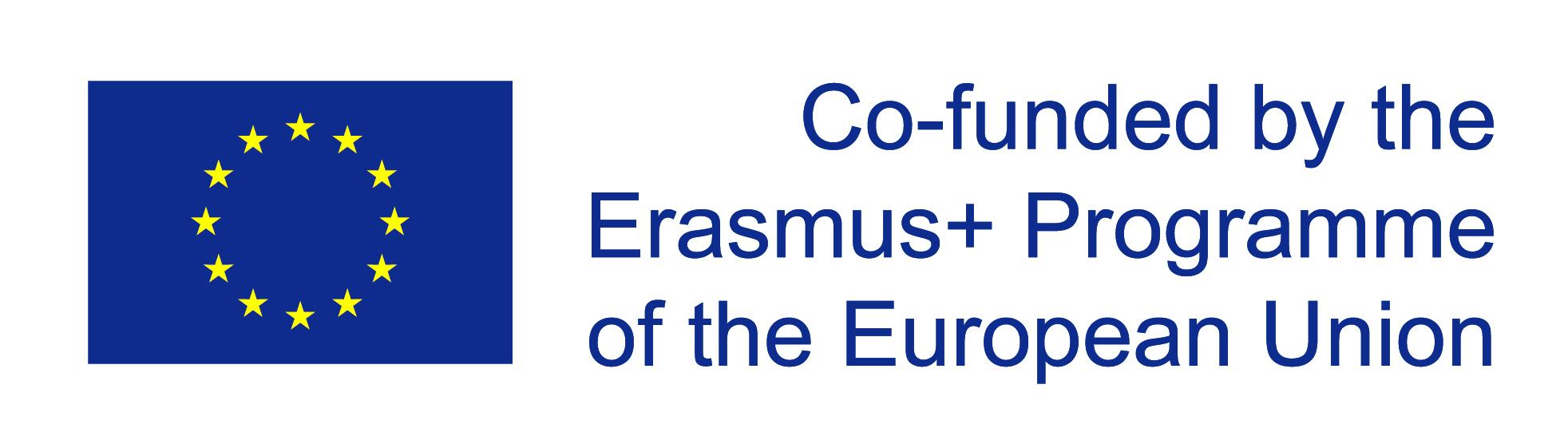 Project title: Advertising – What can be done about global warningMain topic(s)Living in a globalised worldGlobal warming - solutionsProduction of an advertisementSubjects includedEnglish, other possible subjects Economics, Politics, GeographyDuration3 double lessons (270 minutes) Group of students (age, level, …)Grade 11/12 – 15/16 years old – B2/C1Main goal(s) and objectivesHaving studied the phenomenon of global warming (its causes and its consequences) and the strategies of advertising studentsknow about solutions to global warming on a personal level (What you can do …),are able to do research on the internet, decide which information is necessary to carry out the task and process the information,are able to weigh the various possibilities of helping stop global warming and think about the one(s) their team considers most efficient,know how to create an advertisement to appeal to the public to help stop global warming,know how to present their advertisement to their classmates,are able to organise their team work according to the set task,are able to evaluate their and the other teams’ project results.ActivitiesThe phenomenon of global warming is studied with the help of different documents (e.g. newspaper articles, statistics, visuals).The strategies of advertising – the AIDA formula – are studied and applied to an advertisement referring to the topic.In teams students brainstorm their ideas about measures which could be taken to stop global warming and draw a mind map e.g. with the app “Simplemind”.They do research on the internet to find more ideas.They agree the solutions they want to present in their advertisement.They agree on the way they want to present their solutions in form of an advertisement adhering to the AIDA formula.They produce the advertisement (texts and visuals).The advertisements are presented to the class and evaluated as to their level of persuasivensess.Students evaluate their own project work.ResourcesMobile devices, the internetProject product(s)Advertisements on solutions to global warmingGeneral tipsBefore asking the students to create their own advertisements give them a model and analyse it as to the AIDA formula.